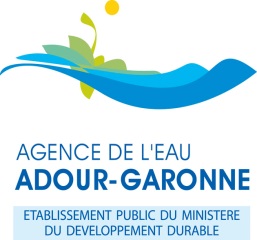 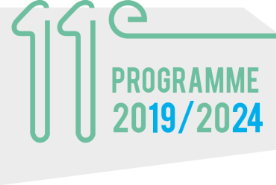 Annexe - Eau potableProcédures administratives de protectionListe des éléments complémentaires à fournir pour justifier d’un dossier complet de demande d’aide IMPORTANT : pour toute prestation confiée à un prestataire dans le cadre d’un marché public, le demandeur de l’aide devra transmettre à l’Agence l’offre de l’(des)entreprise(s) retenue(s), et ce, sans attendre nécessairement la notification.Les éléments complémentaires, au formulaire initial de demande d’aide diffèrent selon la nature de ou des opérations objets de la présente demande d’aide.Leur liste est établie ci-après par type d’opérations.Procédures administratives de protectionCochez les cases lorsque les documents  sont fournis. Rapport final d’étude si réalisation d’une étude préalable complémentaire à l’expertise de hydrogéologue   Mémoire explicatif de l'étude de l’hydrogéologue   Avis de l’hydrogéologue agréé	A le Le demandeur (signature et cachet)